APPEL A PROJETS 2021« be circular – be brussels »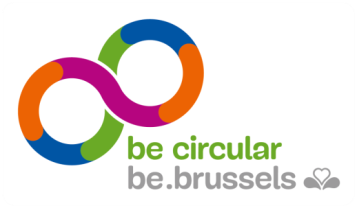 Projet : ………..………………….. (définir le nom ou l’acronyme du projet)	Attention : N’oubliez pas de vérifier que vous disposez bien de la dernière version du règlement et du formulaire en vous rendant sur : www.circulareconomy.brussels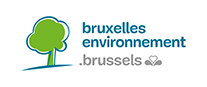 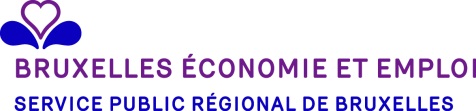 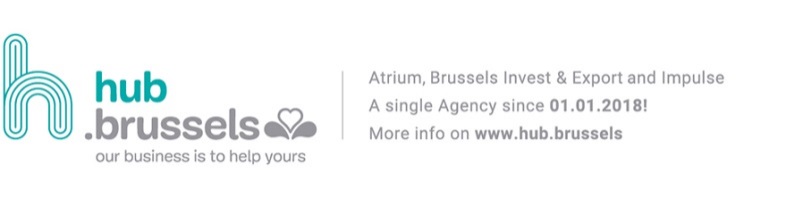 PARTIE I : IDENTIFICATION DU PORTEUR DE PROJETCoordonnées du porteur de projet Coordonnées de la personne habilitée à engager juridiquement le porteur de projetCoordonnées de la personne de contact (si différent du point précédent)PARTIE II : INFORMATIONS COMPLEMENTAIRESAides publiques Par l’introduction de ce formulaire, le porteur de projet reconnait que le montant de la subvention demandée ne porte pas le montant des aides de minimis éventuellement déjà accordées, à un montant supérieur à 200.000 € sur une période de trois exercices fiscaux.Veuillez fournir une liste complète de toutes les aides publiques que vous avez obtenues ou sollicitées au cours des trois derniers exercices fiscaux. Veuillez compléter la feuille Aides d’Etat de l’annexe BudgetRH.Annexes à joindre au formulairePARTIE III : DECLARATION SUR L’HONNEUR ET SIGNATUREJe déclare sur l'honneur que toutes les données communiquées sont correctes, sincères, véritables et autorise l'administration compétente à le vérifier sur place.Je déclare respecter les conditions d’éligibilité telles que mentionnées dans le Règlement.Je déclare avoir pris connaissance des articles 92 à 95 de l'ordonnance organique du 23 février 2006, relatifs au contrôle de l’octroi et de l’emploi des subventions  (http://www.ejustice.just.fgov.be/cgi_loi/change_lg.pl?language=fr&la=F&cn=2006022346&table_name=loi) et de la loi du 17 juin 2016 relative aux marchés publics (http://www.ejustice.just.fgov.be/cgi_loi/change_lg.pl?language=fr&la=F&table_name=loi&cn=2016061719).  Je déclare avoir pris connaissance de la réglementation européenne en matière d’aides d’Etat (Règlement (UE) n° 1407/2013 de la Commission du 18 décembre 2013 relatif à l’application des articles 107 et 108 du traité sur le fonctionnement de l’Union européenne aux aides de minimis,: https://eur-lex.europa.eu/legal-content/FR/TXT/HTML/?uri=CELEX:32013R1407&from=FR)En conséquence,  par l’introduction de cette demande de subvention, je reconnais que le montant de la subvention demandée ne porte pas le montant des aides de minimis qui m’ont éventuellement  déjà été accordées, à un montant supérieur à 200.000 euros sur une période de trois exercices fiscaux.Je déclare sur l'honneur que les pièces justificatives, que je présenterai pour justifier l’utilisation de la subvention octroyée, ne seront pas réutilisées dans le cadre de la justification d'autres subventions.En cas de fausse déclaration, je reste le seul responsable.Je m’engage à assurer la communication externe (site internet, documents de promotion, etc.) de l’action subventionnée en version bilingue français-néerlandais en y apposant  le logo de la Région de Bruxelles-Capitale de façon visible, téléchargeable via http://be.brussels/a-propos-de-la-region/charte-graphique-de-la-region-de-bruxelles-capitale. Signature(s), nom(s) et qualité(s) de la (des) personne(s) légalement autorisée(s) à engager l’organisme :Fait à			 le……................................Nom			Qualité : Lu et approuvé,SignatureEn cas de difficultés pour signer électroniquement ce formulaire, vous pouvez utiliser le service http://sign.belgium.be/ La signature qui est réalisée de cette manière est légalement assimilée à une signature manuscrite.Raison sociale (personne morale) /Identité (entreprise personne physique)Raison sociale (personne morale) /Identité (entreprise personne physique)Raison sociale (personne morale) /Identité (entreprise personne physique)Raison sociale (personne morale) /Identité (entreprise personne physique)Raison sociale (personne morale) /Identité (entreprise personne physique)Raison sociale (personne morale) /Identité (entreprise personne physique)Raison sociale (personne morale) /Identité (entreprise personne physique)Raison sociale (personne morale) /Identité (entreprise personne physique)Raison sociale (personne morale) /Identité (entreprise personne physique)Raison sociale (personne morale) /Identité (entreprise personne physique)Raison sociale (personne morale) /Identité (entreprise personne physique)Raison sociale (personne morale) /Identité (entreprise personne physique)Raison sociale (personne morale) /Identité (entreprise personne physique)Statut juridique si personne moraleStatut juridique si personne moraleStatut juridique si personne moraleStatut juridique si personne moraleStatut juridique si personne moraleStatut juridique si personne moraleStatut juridique si personne moraleStatut juridique si personne moraleStatut juridique si personne moraleStatut juridique si personne moraleStatut juridique si personne moraleStatut juridique si personne moraleStatut juridique si personne moraleActivités courantes, objet socialActivités courantes, objet socialActivités courantes, objet socialActivités courantes, objet socialActivités courantes, objet socialActivités courantes, objet socialActivités courantes, objet socialActivités courantes, objet socialActivités courantes, objet socialActivités courantes, objet socialActivités courantes, objet socialActivités courantes, objet socialActivités courantes, objet socialLien url vers les statuts au Moniteur belgeLien url vers les statuts au Moniteur belgeLien url vers les statuts au Moniteur belgeLien url vers les statuts au Moniteur belgeLien url vers les statuts au Moniteur belgeLien url vers les statuts au Moniteur belgeLien url vers les statuts au Moniteur belgeLien url vers les statuts au Moniteur belgeLien url vers les statuts au Moniteur belgeLien url vers les statuts au Moniteur belgeLien url vers les statuts au Moniteur belgeLien url vers les statuts au Moniteur belgeLien url vers les statuts au Moniteur belgeN° d’entrepriseAssujetti TVA ?OuiOuiOuiOuiOuiOuiOuiOuiOuiOuiOuiOuiNonNonNonNonNonNonNonNonNonNonNonNonDate de constitution11111111111111111111111111111Taille/typologieIndépendantIndépendantIndépendantIndépendantIndépendantIndépendantIndépendantIndépendantIndépendantIndépendantIndépendantIndépendantTPETPETPETPETPETPETPEPMEPMEPMEPMEPMEPMEPMEGrande entreprise Grande entreprise Grande entreprise Siège socialSiège socialSiège socialSiège socialSiège socialSiège socialSiège socialSiège socialSiège socialSiège socialSiège socialSiège socialSiège socialSiège socialSiège socialSiège socialSiège socialSiège socialSiège socialSiège socialSiège socialSiège socialSiège socialSiège socialSiège socialSiège socialSiège socialSiège socialSiège socialSiège socialRueN°N°BteCode postal LocalitéLocalitéLocalitéLocalitéLocalitéPaysPaysSiège d’exploitation (si différent du siège sociale)Siège d’exploitation (si différent du siège sociale)Siège d’exploitation (si différent du siège sociale)Siège d’exploitation (si différent du siège sociale)Siège d’exploitation (si différent du siège sociale)Siège d’exploitation (si différent du siège sociale)Siège d’exploitation (si différent du siège sociale)Siège d’exploitation (si différent du siège sociale)Siège d’exploitation (si différent du siège sociale)Siège d’exploitation (si différent du siège sociale)Siège d’exploitation (si différent du siège sociale)Siège d’exploitation (si différent du siège sociale)Siège d’exploitation (si différent du siège sociale)Siège d’exploitation (si différent du siège sociale)Siège d’exploitation (si différent du siège sociale)Siège d’exploitation (si différent du siège sociale)Siège d’exploitation (si différent du siège sociale)Siège d’exploitation (si différent du siège sociale)Siège d’exploitation (si différent du siège sociale)Siège d’exploitation (si différent du siège sociale)Siège d’exploitation (si différent du siège sociale)Siège d’exploitation (si différent du siège sociale)Siège d’exploitation (si différent du siège sociale)Siège d’exploitation (si différent du siège sociale)Siège d’exploitation (si différent du siège sociale)Siège d’exploitation (si différent du siège sociale)Siège d’exploitation (si différent du siège sociale)Siège d’exploitation (si différent du siège sociale)Siège d’exploitation (si différent du siège sociale)Siège d’exploitation (si différent du siège sociale)RueN°N°BteCode postal LocalitéLocalitéLocalitéLocalitéLocalitéPaysPaysSite Web www.coopeos.bewww.coopeos.bewww.coopeos.bewww.coopeos.bewww.coopeos.bewww.coopeos.bewww.coopeos.bewww.coopeos.bewww.coopeos.bewww.coopeos.bewww.coopeos.bewww.coopeos.bewww.coopeos.bewww.coopeos.bewww.coopeos.bewww.coopeos.bewww.coopeos.bewww.coopeos.bewww.coopeos.bewww.coopeos.bewww.coopeos.bewww.coopeos.bewww.coopeos.bewww.coopeos.bewww.coopeos.bewww.coopeos.bewww.coopeos.bewww.coopeos.bewww.coopeos.beCoordonnées bancaires du porteur de projet Coordonnées bancaires du porteur de projet Coordonnées bancaires du porteur de projet Coordonnées bancaires du porteur de projet Coordonnées bancaires du porteur de projet Coordonnées bancaires du porteur de projet Coordonnées bancaires du porteur de projet Coordonnées bancaires du porteur de projet Coordonnées bancaires du porteur de projet Coordonnées bancaires du porteur de projet Coordonnées bancaires du porteur de projet Coordonnées bancaires du porteur de projet Coordonnées bancaires du porteur de projet Coordonnées bancaires du porteur de projet Coordonnées bancaires du porteur de projet Coordonnées bancaires du porteur de projet Coordonnées bancaires du porteur de projet Coordonnées bancaires du porteur de projet Coordonnées bancaires du porteur de projet Coordonnées bancaires du porteur de projet Coordonnées bancaires du porteur de projet Coordonnées bancaires du porteur de projet Coordonnées bancaires du porteur de projet Coordonnées bancaires du porteur de projet Coordonnées bancaires du porteur de projet Coordonnées bancaires du porteur de projet Coordonnées bancaires du porteur de projet Coordonnées bancaires du porteur de projet Coordonnées bancaires du porteur de projet Coordonnées bancaires du porteur de projet N° Compte (IBAN)BICBIC M    MmeNomPrénomFonctionE-mailTéléphoneLa correspondance se fera par e-mail, sauf si vous cochez cette caseLa correspondance se fera par e-mail, sauf si vous cochez cette caseLa correspondance se fera par e-mail, sauf si vous cochez cette caseLa correspondance se fera par e-mail, sauf si vous cochez cette caseCourrier postal M    MmeNomPrénomFonctionE-mailTéléphoneLa correspondance se fera par e-mail, sauf si vous cochez cette caseLa correspondance se fera par e-mail, sauf si vous cochez cette caseLa correspondance se fera par e-mail, sauf si vous cochez cette caseLa correspondance se fera par e-mail, sauf si vous cochez cette caseCourrier postalNombreUne copie des statuts Le rapport d’activités le plus récent (s’il existe)Les comptes et le bilan les plus récentsAutres : 